     Základná škola, Komenského 1962/8, 075 01 Trebišov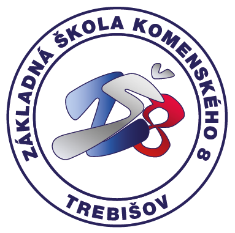                               tel.: 0911 677 766          skola@zskom.sk               www.zskomtv.sk                         _____________________________________________________________Zákonný zástupca 1 : ..................................................................tel. kontakt:........................................Adresa trvalého bydliska: ......................................................................................................................Zákonný zástupca 2: .....................................................................tel. kontakt:......................................Adresa trvalého bydliska: ......................................................................................................................Riaditeľstvo ZŠ Komenského                                                                                                      Mgr. Radoslav Ujhelyi                                                                                                   Komenského 1962/8          075 01  TrebišovŽIADOSŤ  O ODKLAD  POVINNEJ  ŠKOLSKEJ  DOCHÁDZKYPodpísaní zákonní zástupcovia žiadame o odklad školskej dochádzky o jeden rok pre moje dieťa:Meno a priezvisko žiaka: .......................................................................................................................Dátum narodenia: .............................................  Adresa trvalého bydliska: ......................................................................................................................Na školský rok: ............................................K ŽIADOSTI  PRIKLADÁM  POVINNÉ  PRÍLOHY:Odporúčanie všeobecného lekára pre deti a dorastOdporúčanie od riaditeľa/ky materskej školyZa vybavenie žiadosti vopred ďakujeme.Trebišov, ........................................                                                                  ...............................................                                            .................................................            Podpis zákonného zástupcu 1                                             Podpis zákonného zástupcu 2skola@zskomtv.sk                                                                                 sekretariát: 056/672 73 87